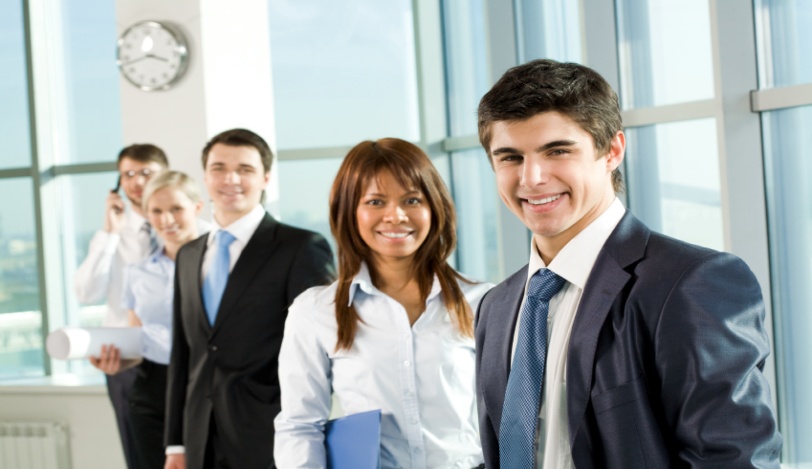 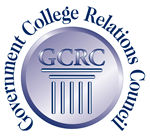 Federal Executive Board and GCRC Internship OpportunityWhen: September 1, 2018 to June 30, 2019 (dates approximate depending on intern schedule and background check completion)Where:   Chicago Federal Executive Board, 230 South Dearborn Street, 35th Floor, Chicago, IL, 60604Responsibilities:Conduct research and analysis on special projectsHelp coordinate career events and high-level meetingsSocial Media/Website ManagementHelp develop strategies to connect students with public service careersLiaise with local and regional Task ForcesBuild and manage spreadsheets/databases12-15 hours/week (usually full days on Tuesdays and Thursdays, but flexible) Benefits:Learn how the Federal government operatesNetwork with government department heads and college/university officials$1,000 ($500 in the fall, $500 in the spring)Seeking:   Juniors, Seniors, or Graduate students enrolled for the 2018-2019 academic year, who have a serious interest in a public service career.  The selectee will receive two $500 stipend payments, for a total of $1,000 for the academic year. Requirements:  U.S. Citizenship. Enrolled in a GCRC member college or university with a rising Junior, Senior, or Graduate student standing.  Check with your Career Services for GCRC membership. Minimum GPA of 3.0/4.0.  Interest in a career in public service.  Experienced in Microsoft Office Suite and comfortable with social media and basic web/blogging.  Demonstrated initiative and excellent communication skills.  Must be able to dedicate 12-15 hours a week.  Moving and housing expenses are not provided. Send: A cover letter explaining your interest in a public service career, a resume with GPA and expected graduation date, and three references to gcrcinfo@gmail.com by May 4, 2018.  For more info on GCRC, find us at http://gcrcinfo.org.                                        Strengthening Relationships Between Government and Higher Education